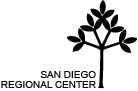 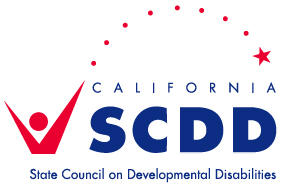 Members In Attendance: Joyce Clark (FA), Tracey Flourie (FA), Christopher Lubinski (FA), Karen Maier (SA), Kim Rucker (SA)Ex-Officio Members present: Mary Ellen Stives SCDD (A), Gabriella Ohmstede SDRC (A)Members/Ex-Officio Members Absent:  Rigoberto Zavala (SA), Bertha Taylor (FA), Michael Lombardi (FA/A)Guests Present: 12 members of the public were in attendance at the Kearny Mesa office; no attendees in Imperial ValleyWelcome and Introductions – general introductions completedPublic Input  - No public input Approve outstanding minutes –  deferred review/approval of April minutes to the next meeting in June. Developmental Disability Services (DDS) Work Group Update The budget tool, Settings assessment, and process/date for backfilling spots are still pending from DDS – no updates on these.SDRC updates:FMS providers are still pending- none vendored to dateTo date we have had 9 official disenrollments and 3 selected participants from other areas have moved to our catchment area via an Inter Regional Center Transfer. Their spots move with them from the other RCs bringing our total number to 210. Next Communicator deadline is June 15th and it will go out the end of JulySCDD Statewide Advisory Board Update – next meeting will be June 10th and 11th in Sacramento – Joyce will be attending. Community Training / Recommendations –  Orientations:Have held 4 orientations to date; 3 in English and 1 in Spanish. 72 participants have completed orientation (55 English / 17 Spanish). Feedback has been very good – shared with the presentation teams for each date as well as LAC chair and State Council. Some of the suggestions have already been implemented in regard to changing some of the order of the material and managing audience questions. There are 6 more orientations scheduled with registration links on the SDRC SDP website. Will be adding more once these are completed and we can see where the need is.IF training: Mary Ellen Stives informed that an IF training is slated for 7/9/19 in the San Diego area. She is coordinating this with Chris Arroyo. The location is TBD and info will be going out and posted once all details are finalized. If we become aware of other training options, we can post those on our website as well. Meet & Greet / Networking event: at the last meeting we scheduled this for 6/25/19 however we received feedback that in another area of California they did a similar event and realized it would be better to wait until more participants have completed orientation. Group discussion and agreement to move the Meet and Greet/Networking event to July 31, 2019. Gabby will book the rooms at the Kearny Office and will put together a flyer and manage invites once details are finalized – this will be emailed to participants and posted on the SDRC SDP website. Suggestion from the public that any FMS/PCP/other providers who might attend be asked to send people who speak Spanish and/or other languages other than English.Other: Kim Rucker shared that the People First Conference will be 12/6 and 12/7 in San Diego and they are looking at ways to incorporate Self Determination.Collecting suggestions/requests from the orientation feedback forms in order to develop additional workshops, trainings, etc. So far a lot of requests for specific training/workshops on developing PCPs, Independent Facilitators (better understanding of the role, how to find them, training etc), Spending Plan development, and FMS (better understanding of the tier levels and what they all entail, more opportunities for questions etc). Future Agenda Items –  Review any other ‘final’ material from DDS Discuss how orientations are going; feedbackDiscuss implementation issues/needsDiscuss other training offerings (workshops, networking events, IF training, etc)Future Meeting Schedule – Tuesday June 25, 2019 10:00am – 12:00pmSDRC Kearny Mesa Office 4355 Ruffin Rd  San Diego, CA 92123 Suite 100Friday July 19, 2019 10:00am – 12:00pmSDRC Kearny Mesa Office 4355 Ruffin Rd  San Diego, CA 92123 Suite 100Meeting Adjourned Minutes respectfully submitted by Gabby OhmstedeSelf-Determination Advisory Committee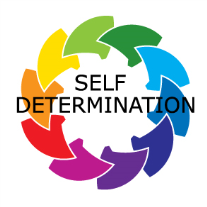 Meeting Minutes – May 28, 201910:00 am-12:00pm